Ash Manor School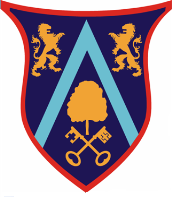 Head Boy/ Head Girl Application Form Please note: Only year 10 students can apply for this role. Alongside this form you need to submit a formal letter (maximum one side A4) addressed to Ms Bailey. You should consider including the following points in your application letter. Why you are interested in the roleWhat personal skills you have which would benefit you in this role Any experiences of leadership to date that you have had (e.g. student leader, sports team captains, house roles, supporting school events such as parents and open evening)What your aims would be for the year as Head Boy/ Head GirlName: ___________________________________     Tutor group: _________Tutor ReferralI __________________________________ believe that _________________________will make a valuable and effective contribution as Head Boy/ Head Girl at Ash Manor School because….……………………………………………………………………………………………………………………………………………………………………………………………………………..Signature: ………………………………………………………  Date: ………………………Teacher ReferralI __________________________________ believe that _________________________will make a valuable and effective contribution as Head Boy/ Head Girl at Ash Manor School because……………………………………………………………………………………………………..……………………………………………………………………………………………………..Signature: ………………………………………………………  Date: ………………………